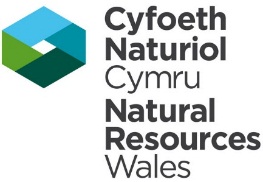  Canllaw i’r ffurflen defnyddio offer MPD1 Cyflwyniad Dim ond er mwyn defnyddio offer i drin pridd, deunyddiau amgen i bridd ac agregau lle mae gan y gweithredwr drwydded safonol sy’n cyfeirio at Reolau Safonol SR2010 Rhif 11 y gellir defnyddio’r ffurflen hon a’r canllaw hwn.  Cyn y gallwch chi ddefnyddio’ch trwydded rheolau safonol ar gyfer offer (MSRP) ar unrhyw safle, mae’n rhaid i chi gwblhau ffurflen defnyddio offer a’i hanfon gydag unrhyw wybodaeth ychwanegol ofynnol i Cyfoeth Naturiol Cymru. Ni all gweithrediadau gwastraff ddechrau ar y safle hyd nes y bydd Cyfoeth Naturiol Cymru wedi cytuno i’r cais yn ysgrifenedig.  Mae’r gweithrediadau gwastraff y cytunwyd arnynt o dan y ffurflen defnyddio offer yn ddilys am 12 mis ar ôl i Cyfoeth Naturiol Cymru gytuno’n ysgrifenedig. Nid oes unrhyw broses adnewyddu ar gyfer defnyddio offer. Os ydych chi’n dymuno parhau â gweithrediadau gwastraff ar ôl y cyfnod 12 mis, mae’n rhaid i chi gyflwyno ffurflen defnyddio offer newydd ynghyd ag unrhyw dâl parhau.Ar ôl cael cytundeb ysgrifenedig Cyfoeth Naturiol Cymru, mae’n rhaid cydymffurfio â thelerau’r ffurflen defnyddio offer hon. Mae modd diwygio manylion y ffurflen defnyddio offer, ond ni ellir gweithredu diwygiad hyd nes y bydd Cyfoeth Naturiol Cymru wedi cytuno iddo’n ysgrifenedig. Mae’ch MSRP yn cyfeirio at ffurflen defnyddio offer y cytunwyd arni, sy’n golygu bod y ffurflen hon yn ddogfen y gellir ei gorfodi’n gyfreithiol. Os ydych chi’n gweithredu’n groes i unrhyw un o reolau’ch MSRP, gall Cyfoeth Naturiol Cymru roi camau gorfodi priodol ar waith. Bydd ein canllaw, ‘Sut i Gydymffurfio â’ch Trwydded Amgylcheddol’ yn eich helpu i sicrhau nad ydych yn gweithredu’n groes i unrhyw un o reolau’ch trwydded. Os oes angen cymorth a chyngor arnoch Os oes gennych unrhyw gwestiynau am y ffurflen neu’r dogfennau ategol, dylech ffonio Ymholiadau Cyffredinol ar 03000653000 (dydd Llun tan ddydd Gwener, rhwng 8am a 6pm); neu anfon e-bost i ymholiadau@cyfoethnaturiolcymru.gov.uk  Ble i bostio’ch ffurflen a sut i gysylltu â ni  Dylech bostio’ch ffurflen defnyddio offer, eich tâl ac unrhyw ddogfennau ategol i swyddfa Cyfoeth Naturiol Cymru yn y cyfeiriad canlynol: Canolfan Derbyn TrwyddedauCyfoeth Naturiol CymruTŷ Cambria 29 Heol CasnewyddCaerdyddCF24 0TPCwblhau’r ffurflen ADRAN A Eich sefydliad A1 Manylion cyswllt  Eich rhif cwsmer Byddwch wedi derbyn rhif cwsmer adeg cyflwyno’ch cais am drwydded amgylcheddol – dylech gofnodi’r rhif hwn.   Manylion cyswllt ar gyfer y cais hwn i ddefnyddio offer Dylech nodi manylion cyswllt yr unigolyn sy’n gallu ateb unrhyw gwestiynau ynglŷn â’r wybodaeth yn y ffurflen defnyddio offer hon. Mae’n bosibl mai’r gweithredwr, neu unigolyn sy’n gweithredu ar ran y gweithredwr, fel ymgynghorydd, fydd yr unigolyn hwn. Dylai’r unigolyn allu ateb cwestiynau am y wybodaeth yn y ffurflen neu am wybodaeth ychwanegol fel yr asesiadau risg. Mae’n bosibl y bydd angen i ni siarad â’r unigolyn cyswllt hefyd os oes unrhyw wybodaeth neu’r tâl ar goll neu’n anghywir. Bydd hyn yn ein helpu i sicrhau na fydd oedi gormodol i’r broses o gytuno i’r ffurflen defnyddio offer. A2 Manylion eich trwydded Y drwydded y mae’r cais hwn i ddefnyddio offer yn perthyn iddiDylech nodi rhif y drwydded sy’n berthnasol i’r cais am ddefnyddio offer. Ni allwn gytuno i unrhyw gais oni bai bod trwydded berthnasol ar waith. Person cymwys enwebedig Mae’n rhaid i bawb sydd â thrwydded amgylcheddol ddangos cymhwysedd technegol adeg cyflwyno’r cais am drwydded neu yn unol ag unrhyw ddarpariaethau trosiannol a all roi amser i gaffael cymhwysedd technegol.  Os caiff offer symudol ei ddefnyddio, gall y gweithgaredd fynd rhagddo gryn bellter o brif swyddfa’r gweithredwr sy’n dal y drwydded. Os yw offer yn cael ei ddefnyddio ledled y wlad, mae angen i ni wybod bod y gweithredwr yn gallu bodloni’r gofynion o ran sicrhau ei fod yn rheoli gweithrediadau o ddydd i ddydd drwy ei weithdrefnau rheoli ac unrhyw drefniadau cytundebol. Os aiff pethau o chwith, y gweithredwr sy’n dal y drwydded sy’n atebol yn y pen draw. Bydd y person cymwys enwebedig yn gyfrifol am reoli’r holl weithrediadau gwastraff sy’n cael eu cwblhau o dan y cais hwn, gan reoli unrhyw ddigwyddiadau ac ymdrin ag unrhyw faterion yn ymwneud ag aroglau, sŵn neu lwch. Mae’n rhaid iddo allu ymweld â safleoedd i sicrhau nad yw’r gweithrediadau gwastraff yn achosi unrhyw broblemau amgylcheddol. Os oes unrhyw broblemau’n codi, neu os yw swyddog Cyfoeth Naturiol Cymru eisiau cyfarfod â’r person cymwys enwebedig ar y safle, mae’n rhaid iddo allu cyrraedd y safle mewn amser rhesymol.Gellir enwebu nifer o bersonau cymwys ar gyfer unrhyw weithredwr unigol.  ADRAN B Manylion defnyddio offer B1 Asesu risg Os nad yw’ch gweithrediad gwastraff o fewn parth gwarchod tarddiad dŵr daear (SPZ) 1 neu 2 neu o fewn 500 metr i Safle Ewropeaidd, Safle Ramsar neu Safle o Ddiddordeb Gwyddonol Arbennig, gallwch ddefnyddio’r asesiad risg cyffredinol ar gyfer SR2010 Rhif 11.  Fodd bynnag, os yw’ch safle o fewn SPZ1 neu 2 neu o fewn 500 metr i Safle Ewropeaidd, Safle Ramsar neu Safle o Ddiddordeb Gwyddonol Arbennig, bydd angen i chi gyflwyno asesiad risg safle-benodol sy’n nodi sut y byddwch yn rheoli’r gweithrediad i sicrhau nad ydych yn effeithio ar y safleoedd hyn. Os ydych chi’n bwriadu storio neu drin mathau o wastraff a restrir yn Rheol 2.2 o’ch rheolau safonol mewn SPZ1 neu 2, mae’n rhaid i chi naill ai eu storio a’u trin ar balmant anhydraidd â system ddraenio wedi’i selio, neu gyflwyno asesiad risg safle-benodol sy’n nodi mesurau eraill y byddwch chi’n eu rhoi ar waith i reoli’r risg.Beth yw natur yr asesiad risg? Fel rhan o’r asesiad risg, mae’n rhaid i chi ddarparu gwybodaeth ddigonol sy’n disgrifio’r cysylltiadau posibl rhwng ffynonellau, llwybrau a lleoliadau sy’n derbyn gwastraff. Mae’n rhaid i chi hefyd nodi’r camau a fydd yn cael eu rhoi ar waith i reoli’r risg i’r lleoliadau sensitif a nodwyd. Dylai’r rhain gynnwys gweithdrefnau rheoli a gweithredu ysgrifenedig sydd eu hangen fel rhan o’ch trwydded i reoli unrhyw risg i iechyd pobl neu risg o lygru’r amgylchedd. Mae’r rheolaethau a roddir ar waith yn dibynnu ar briodweddau’r gwastraff a sensitifrwydd y lleoliadau. Ewch i’n canllawiau “Sut i gydymffurfio â’ch trwydded amgylcheddol” i weld mesurau posibl i reoli’r risgiau sy’n deillio o’ch gweithgaredd.  Mae canllawiau ychwanegol ar risgiau a chwblhau asesiad risg ar gael yn Nodyn Canllaw Technegol H1 – Asesiadau risg amgylcheddol. Rhagor o wybodaeth am safleoedd amgylcheddol sensitif dynodedig   Yn unol â gofynion y Gyfarwyddeb Cynefinoedd a Deddf Cefn Gwlad a Hawliau Tramwy 2000, mae’n rhaid i ni ystyried effeithiau’ch gweithgaredd ar y mathau canlynol o safleoedd sensitif:  Ardaloedd gwarchodaeth arbennig (AGA)  Darpar ardaloedd gwarchodaeth arbennig (dAGA)  Ardaloedd cadwraeth arbennig (ACA)  Darpar ardaloedd cadwraeth arbennig (dACA)  Mae safleoedd Ramsar wedi’u dynodi o dan y Confensiwn Rhyngwladol ar Wlyptiroedd o Bwysigrwydd Rhyngwladol, yn enwedig fel cynefin i adar dŵr (Confensiwn Ramsar).  Safle o Ddiddordeb Gwyddonol Arbennig (SoDdGA) Mae dyletswyddau hefyd i warchod safleoedd cadwraeth natur, treftadaeth a thirwedd eraill, gan gynnwys:- Coetir hynafol Ardaloedd o Harddwch Naturiol Eithriadol (AHNE) Arfordir Treftadaeth Gwarchodfeydd natur lleol Safleoedd bywyd gwyllt lleol Gwarchodfeydd natur cenedlaethol Parciau cenedlaetholHenebion rhestredig Safleoedd Treftadaeth y Byd Rhywogaeth sy’n cael ei Gwarchod gan Ewrop Rhywogaeth sy’n cael ei Gwarchod yn Genedlaethol Rhywogaeth Cynllun Gweithredu Bioamrywiaeth (BAP)  Cynefin Cynllun Gweithredu Bioamrywiaeth (BAP)Mae gwybodaeth am safleoedd dynodedig sy’n sensitif yn amgylcheddol ar gael yn: www.magic.gov.uk Ar gyfer ardaloedd o harddwch naturiol eithriadol (AHNE), ewch i www.aonb.org.uk/ neu cysylltwch â’ch awdurdod lleol. Dyletswyddau eraill i warchod safleoedd a rhywogaethau dynodedig sy’n sensitif yn amgylcheddol Dylech nodi fod gan Cyfoeth Naturiol Cymru ddyletswydd hefyd i warchod safleoedd cadwraeth natur, treftadaeth a thirwedd eraill nad ydynt yn Safleoedd Ewropeaidd, Safleoedd Ramsar neu’n SoDdGA. Mae’r rhain yn cynnwys Cynlluniau Gweithredu Bioamrywiaeth (BAP), rhywogaethau sy’n cael eu gwarchod yn genedlaethol, rhywogaethau sy’n cael eu gwarchod gan Ewrop a chynefinoedd BAP. Oherwydd natur sensitif y rhywogaethau a’r safleoedd sy’n cael eu gwarchod, nid oes modd datgelu gwybodaeth amdanynt, ond rydym yn eu hystyried yn ystod y broses asesu.Parthau gwarchod tarddiad dŵr daear (SPZ) Defnyddir y parthau hyn i helpu i asesu pa mor dderbyniol yw gweithgaredd ar sail pa mor agos ydyw at darddiad dŵr daear (tarddell, ffynnon neu dwll turio). Fel arfer, mae tri SPZ yn cael eu diffinio ar sail tarddiad:SPZ1 – Mae parth gwarchod mewnol yn cael ei ddiffinio fel yr ardal lle y bydd halogydd sy’n cyrraedd y lefel trwythiad yn cymryd llai na 50 diwrnod i gyrraedd y tarddiad. Bydd gan SPZ1 radiws o 50 metr o leiaf. SPZ2 - Mae parth gwarchod allanol yn cael ei ddiffinio fel yr ardal lle y bydd halogydd sy’n cyrraedd y lefel trwythiad yn cymryd llai na 400 diwrnod i gyrraedd y tarddiad. Mae gan y parth hwn radiws o 250 neu 500 metr o leiaf o gwmpas y tarddiad, gan ddibynnu ar faint y man codi dŵr.SPZ3 – Mae parth gwarchod dalgylch y tarddiad yn cael ei ddiffinio fel yr ardal o gwmpas y tarddiad lle y rhagdybir bod yr holl ddŵr daear sy’n cael ei ail-lenwi yn cael ei ollwng wrth y tarddiad. Lleoliadau eraill sy’n derbyn gwastraff Er bod gofynion penodol i ddangos bod safleoedd sy’n sensitif yn amgylcheddol a dŵr daear yn cael eu gwarchod yn ddigonol, mae yna ofynion cyffredinol na all unrhyw weithrediad gwastraff achosi niwed i’r amgylchedd neu i iechyd pobl. B2 Gwybodaeth am y tir lle bydd y gweithrediad gwastraff yn mynd rhagddo  Cyfeiriad cyffredinol Dylech nodi cyfeiriad cyffredinol y safle lle bydd y gwaith trin yn mynd rhagddo ynghyd â’r Cyfeirnod Grid 12 ffigur ar gyfer canol y safle. I gael gwybodaeth am sut i ddod o hyd i gyfeirnod grid, ewch i http://www.ordnancesurvey.co.uk/oswebsite/gi/nationalgrid/nghelp2.html  Map o’r Lleoliad Mae’n rhaid i chi ddarparu map neu fapiau sy’n amlinellu ffiniau’r darn(au) lle mae’r gweithrediad gwastraff yn mynd rhagddo. Rhaid cydymffurfio â’r fformatau canlynol ar gyfer unrhyw fapiau neu gynlluniau a anfonwch: defnyddio dalen A4 neu A3; dangos amlinelliad o’r darn o dir lle bydd y gweithgareddau yn mynd rhagddynt; sicrhau bod y map yn seiliedig ar fap Arolwg Ordnans ar raddfa 1:10,000 neu fwy; labelu mannau a darnau unigol (‘A’, ‘B’ ac ati); defnyddio lliw neu groeslinellu i ddangos ardaloedd ar y map; a  defnyddio’r ffurflen i groesgyfeirio at ardaloedd ar y map sydd wedi’u labelu a’u huwcholeuo.  Mae’n rhaid i’r map gynnwys y manylion canlynol mewn perthynas â storio a thriniaeth: lleoliad yr holl fannau storio gwastraff ar y safle lleoliad yr offer trin gwastraff symudol ar y safle  y darnau ar y safle lle bydd y gwastraff yn cael ei ddefnyddio a/neu lle mae’r gwastraff wedi’i gynhyrchu Mae’n rhaid i chi ddangos hefyd: unrhyw darddell, ffynnon neu dwll turio o fewn 50m nad ydynt yn cael eu defnyddio i gyflenwi dŵr at ddibenion domestig neu gynhyrchu bwyd; unrhyw darddell, ffynnon neu dwll turio o fewn 250m sy’n cael eu defnyddio i gyflenwi dŵr at ddibenion domestig neu gynhyrchu bwyd; nodi unrhyw safleoedd Ewropeaidd, safleoedd Ramsar neu SoDdGA sydd o fewn 500m i’r man lle bydd y gwastraff yn cael ei storio neu ei wasgaru (gweler B6.5 isod ar gyfer rhagor o wybodaeth); lleoliad unrhyw safleoedd dynodedig eraill sy’n sensitif yn amgylcheddol ac sydd o fewn 500m i’r man lle bydd y gwastraff yn cael ei storio neu ei wasgaru (gweler adran B6.5 am ragor o wybodaeth) lleoliad unrhyw hawliau tramwy cyhoeddus; unrhyw barthau gwarchod tarddiad dŵr daear; unrhyw gyrsiau dŵr wyneb; unrhyw adeiladau neu dai o fewn 250m. B3 Manylion meddiannaeth Yn Adran B3, nodwch enw a manylion cyswllt meddiannydd y tir lle bydd y gwaith yn digwydd. Gall yr unigolyn hwn fod yn berchennog y tir neu’n denant. Os oes mwy nag un meddiannydd am fod y gwaith trin yn digwydd mewn mwy nag un ardal, mae’n rhaid i chi gynnwys manylion pob meddiannydd arall yn eich gwybodaeth ategol.B4 Rhestr wirio ar gyfer dogfennau ategol Os nad ydych yn darparu’r holl wybodaeth sydd ei hangen arnom, ni fyddwn yn gallu asesu’ch cynnig ac mae’n bosibl y bydd y cais i ddefnyddio offer yn cael ei wrthod.  Dylech ddefnyddio’r rhestr wirio i gadarnhau eich bod wedi cynnwys yr holl wybodaeth ategol sydd ei hangen. Cofiwch gynnwys y tâl cywir hefyd.   ADRAN C Datganiad Mae’n rhaid i chi ddarllen y datganiad ar waelod ffurflen y cais i ddefnyddio offer a rhoi tic yn y bocs i ddangos eich bod wedi darllen a deall y datganiad. Canllaw i’r ffurflen defnyddio offer MPD1 Rheoliadau Trwyddedu Amgylcheddol (Cymru a Lloegr) 2010 SR2010 Rhif 11 Offer symudol ar gyfer trin gwastraff i gynhyrchu pridd, deunyddiau amgen i bridd ac agregau 